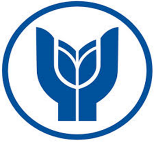 T.C.YAŞAR ÜNİVERSİTESİFaculty of CommunicationsDepartment of Public Relations and AdvertisingYear ……………PRAD 3102 - RESEARCH DESIGN AND PRACTICEResearch Report Evaluation Form T.C.YAŞAR ÜNİVERSİTESİFaculty of CommunicationsDepartment of Public Relations and AdvertisingYear ……………PRAD 3102 - RESEARCH DESIGN AND PRACTICEResearch Report Evaluation Form T.C.YAŞAR ÜNİVERSİTESİFaculty of CommunicationsDepartment of Public Relations and AdvertisingYear ……………PRAD 3102 - RESEARCH DESIGN AND PRACTICEResearch Report Evaluation Form T.C.YAŞAR ÜNİVERSİTESİFaculty of CommunicationsDepartment of Public Relations and AdvertisingYear ……………PRAD 3102 - RESEARCH DESIGN AND PRACTICEResearch Report Evaluation Form Student’s Name : Research Title:CRITERIAS OF EVALUATIONWeightGradeResearch aims/objectives%5Research Question%20Hypothesis%20Population - Sample%10Data Collection Method%5Analyzing Data (frequencies, crosstabs, correlations) %20Reporting Results%20TOTAL:%100Comments & special issues needed to be taken into account:Date: ----/----/-------    Lecturer: Göker Gülay                                                        Signature:Comments & special issues needed to be taken into account:Date: ----/----/-------    Lecturer: Göker Gülay                                                        Signature:Comments & special issues needed to be taken into account:Date: ----/----/-------    Lecturer: Göker Gülay                                                        Signature:Comments & special issues needed to be taken into account:Date: ----/----/-------    Lecturer: Göker Gülay                                                        Signature: